        ΠΑΡΑΡΤΗΜΑ ΙV – Πίνακες Οικονομικής Προσφοράς 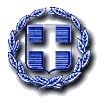 ΕΛΛΗΝΙΚΗ ΔΗΜΟΚΡΑΤΙΑ	ΝΟΜΟΣ ΤΡΙΚΑΛΩΝΔΗΜΟΣ ΤΡΙΚΚΑΙΩΝΟΙΚΟΝΟΜΙΚΗ ΠΡΟΣΦΟΡΑΤης επιχείρησης 	, έδρα 	….., οδός …………………αριθμός	, τηλέφωνο	ΠΑΚΕΤΟ 1 / ΔΗΜΟΣ ΤΡΙΚΚΑΙΩΝΤρίκαλα ………/……/2023Ο ΠΡΟΣΦΕΡΩΝΕΛΛΗΝΙΚΗ ΔΗΜΟΚΡΑΤΙΑ	ΝΟΜΟΣ ΤΡΙΚΑΛΩΝΔΗΜΟΣ ΤΡΙΚΚΑΙΩΝΟΙΚΟΝΟΜΙΚΗ ΠΡΟΣΦΟΡΑΤης επιχείρησης 	, έδρα 	….., οδός …………………αριθμός	, τηλέφωνο	, ΠΑΚΕΤΟ 1 / ΔΗΜΟΣ ΤΡΙΚΚΑΙΩΝΤρίκαλα ………/……/2023Ο ΠΡΟΣΦΕΡΩΝΕΛΛΗΝΙΚΗ ΔΗΜΟΚΡΑΤΙΑ	ΝΟΜΟΣ ΤΡΙΚΑΛΩΝΔΗΜΟΣ ΤΡΙΚΚΑΙΩΝΟΙΚΟΝΟΜΙΚΗ ΠΡΟΣΦΟΡΑΤης επιχείρησης 	, έδρα 	….., οδός …………………αριθμός	, τηλέφωνο	ΠΑΚΕΤΟ 1 / ΔΗΜΟΣ ΤΡΙΚΚΑΙΩΝΤρίκαλα ………/……/2023Ο ΠΡΟΣΦΕΡΩΝΕΛΛΗΝΙΚΗ ΔΗΜΟΚΡΑΤΙΑ	ΝΟΜΟΣ ΤΡΙΚΑΛΩΝΔΗΜΟΣ ΤΡΙΚΚΑΙΩΝΟΙΚΟΝΟΜΙΚΗ ΠΡΟΣΦΟΡΑΤης επιχείρησης 	, έδρα 	….., οδός …………………αριθμός	, τηλέφωνο	ΠΑΚΕΤΟ 1 / ΔΗΜΟΣ ΤΡΙΚΚΑΙΩΝΤρίκαλα ………/……/2023Ο ΠΡΟΣΦΕΡΩΝΕΛΛΗΝΙΚΗ ΔΗΜΟΚΡΑΤΙΑ	ΝΟΜΟΣ ΤΡΙΚΑΛΩΝΔΗΜΟΣ ΤΡΙΚΚΑΙΩΝΟΙΚΟΝΟΜΙΚΗ ΠΡΟΣΦΟΡΑΤης επιχείρησης 	, έδρα 	….., οδός …………………αριθμός	, τηλέφωνο	ΠΑΚΕΤΟ 1 / ΔΗΜΟΣ ΤΡΙΚΚΑΙΩΝΤρίκαλα ………/……/2023Ο ΠΡΟΣΦΕΡΩΝΕΛΛΗΝΙΚΗ ΔΗΜΟΚΡΑΤΙΑ	ΝΟΜΟΣ ΤΡΙΚΑΛΩΝΔΗΜΟΣ ΤΡΙΚΚΑΙΩΝΟΙΚΟΝΟΜΙΚΗ ΠΡΟΣΦΟΡΑΤης επιχείρησης 	, έδρα 	….., οδός …………………αριθμός	, τηλέφωνο	ΠΑΚΕΤΟ 1 / ΔΗΜΟΣ ΤΡΙΚΚΑΙΩΝΤρίκαλα ………/……/2023Ο ΠΡΟΣΦΕΡΩΝΕΛΛΗΝΙΚΗ ΔΗΜΟΚΡΑΤΙΑ	ΝΟΜΟΣ ΤΡΙΚΑΛΩΝΔΗΜΟΣ ΤΡΙΚΚΑΙΩΝΟΙΚΟΝΟΜΙΚΗ ΠΡΟΣΦΟΡΑΤης επιχείρησης 	, έδρα 	….., οδός …………………αριθμός	, τηλέφωνο	ΠΑΚΕΤΟ 1 / ΔΗΜΟΣ ΤΡΙΚΚΑΙΩΝΤρίκαλα ………/……/2023Ο ΠΡΟΣΦΕΡΩΝΕΛΛΗΝΙΚΗ ΔΗΜΟΚΡΑΤΙΑ	ΝΟΜΟΣ ΤΡΙΚΑΛΩΝΔΗΜΟΣ ΤΡΙΚΚΑΙΩΝΟΙΚΟΝΟΜΙΚΗ ΠΡΟΣΦΟΡΑΤης επιχείρησης 	, έδρα 	….., οδός …………………αριθμός	, τηλέφωνο	ΠΑΚΕΤΟ 2 / Ν.Π.Δ.Δ. ΣΧΟΛΙΚΗ ΕΠΙΤΡΟΠΗ ΠΡΩΤΟΒΑΘΜΙΑΣ ΕΚΠΑΙΔΕΥΣΗΣΤρίκαλα ………/……/2023Ο ΠΡΟΣΦΕΡΩΝΕΛΛΗΝΙΚΗ ΔΗΜΟΚΡΑΤΙΑ	ΝΟΜΟΣ ΤΡΙΚΑΛΩΝΔΗΜΟΣ ΤΡΙΚΚΑΙΩΝΟΙΚΟΝΟΜΙΚΗ ΠΡΟΣΦΟΡΑΤης επιχείρησης 	, έδρα 	….., οδός …………………αριθμός	, τηλέφωνο	ΠΑΚΕΤΟ 2 / Ν.Π.Δ.Δ. ΣΧΟΛΙΚΗ ΕΠΙΤΡΟΠΗ ΠΡΩΤΟΒΑΘΜΙΑΣ ΕΚΠΑΙΔΕΥΣΗΣΤρίκαλα ………/……/2023Ο ΠΡΟΣΦΕΡΩΝΕΛΛΗΝΙΚΗ ΔΗΜΟΚΡΑΤΙΑ	ΝΟΜΟΣ ΤΡΙΚΑΛΩΝΔΗΜΟΣ ΤΡΙΚΚΑΙΩΝΟΙΚΟΝΟΜΙΚΗ ΠΡΟΣΦΟΡΑΤης επιχείρησης 	, έδρα 	….., οδός …………………αριθμός	, τηλέφωνο	ΠΑΚΕΤΟ 2 / Ν.Π.Δ.Δ. ΣΧΟΛΙΚΗ ΕΠΙΤΡΟΠΗ ΠΡΩΤΟΒΑΘΜΙΑΣ ΕΚΠΑΙΔΕΥΣΗΣΤρίκαλα ………/……/2023Ο ΠΡΟΣΦΕΡΩΝΕΛΛΗΝΙΚΗ ΔΗΜΟΚΡΑΤΙΑ	ΝΟΜΟΣ ΤΡΙΚΑΛΩΝΔΗΜΟΣ ΤΡΙΚΚΑΙΩΝΟΙΚΟΝΟΜΙΚΗ ΠΡΟΣΦΟΡΑΤης επιχείρησης 	, έδρα 	….., οδός …………………αριθμός	, τηλέφωνο	ΠΑΚΕΤΟ 2 / Ν.Π.Δ.Δ. ΣΧΟΛΙΚΗ ΕΠΙΤΡΟΠΗ ΠΡΩΤΟΒΑΘΜΙΑΣ ΕΚΠΑΙΔΕΥΣΗΣΤρίκαλα ………/……/2023Ο ΠΡΟΣΦΕΡΩΝΕΛΛΗΝΙΚΗ ΔΗΜΟΚΡΑΤΙΑ	ΝΟΜΟΣ ΤΡΙΚΑΛΩΝΔΗΜΟΣ ΤΡΙΚΚΑΙΩΝΟΙΚΟΝΟΜΙΚΗ ΠΡΟΣΦΟΡΑΤης επιχείρησης 	, έδρα 	….., οδός …………………αριθμός	, τηλέφωνο	ΠΑΚΕΤΟ 2 / Ν.Π.Δ.Δ. ΣΧΟΛΙΚΗ ΕΠΙΤΡΟΠΗ ΠΡΩΤΟΒΑΘΜΙΑΣ ΕΚΠΑΙΔΕΥΣΗΣΤρίκαλα ………/……/2023Ο ΠΡΟΣΦΕΡΩΝΕΛΛΗΝΙΚΗ ΔΗΜΟΚΡΑΤΙΑ	ΝΟΜΟΣ ΤΡΙΚΑΛΩΝΔΗΜΟΣ ΤΡΙΚΚΑΙΩΝΟΙΚΟΝΟΜΙΚΗ ΠΡΟΣΦΟΡΑΤης επιχείρησης 	, έδρα 	….., οδός …………………αριθμός	, τηλέφωνο	ΠΑΚΕΤΟ 2 / Ν.Π.Δ.Δ. ΣΧΟΛΙΚΗ ΕΠΙΤΡΟΠΗ ΠΡΩΤΟΒΑΘΜΙΑΣ ΕΚΠΑΙΔΕΥΣΗΣΤρίκαλα ………/……/2023Ο ΠΡΟΣΦΕΡΩΝΕΛΛΗΝΙΚΗ ΔΗΜΟΚΡΑΤΙΑ	ΝΟΜΟΣ ΤΡΙΚΑΛΩΝΔΗΜΟΣ ΤΡΙΚΚΑΙΩΝΟΙΚΟΝΟΜΙΚΗ ΠΡΟΣΦΟΡΑΤης επιχείρησης 	, έδρα 	….., οδός …………………αριθμός	, τηλέφωνο	ΠΑΚΕΤΟ 2 / Ν.Π.Δ.Δ. ΣΧΟΛΙΚΗ ΕΠΙΤΡΟΠΗ ΠΡΩΤΟΒΑΘΜΙΑΣ ΕΚΠΑΙΔΕΥΣΗΣΤρίκαλα ………/……/2023Ο ΠΡΟΣΦΕΡΩΝΕΛΛΗΝΙΚΗ ΔΗΜΟΚΡΑΤΙΑ	ΝΟΜΟΣ ΤΡΙΚΑΛΩΝΔΗΜΟΣ ΤΡΙΚΚΑΙΩΝΟΙΚΟΝΟΜΙΚΗ ΠΡΟΣΦΟΡΑΤης επιχείρησης 	, έδρα 	….., οδός …………………αριθμός	, τηλέφωνο	ΠΑΚΕΤΟ 3 / Ν.Π.Δ.Δ. ΣΧΟΛΙΚΗ ΕΠΙΤΡΟΠΗ ΔΕΥΤΕΡΟΒΑΘΜΙΑΣ ΕΚΠΑΙΔΕΥΣΗΣΤρίκαλα ………/……/2023Ο ΠΡΟΣΦΕΡΩΝΕΛΛΗΝΙΚΗ ΔΗΜΟΚΡΑΤΙΑ	ΝΟΜΟΣ ΤΡΙΚΑΛΩΝΔΗΜΟΣ ΤΡΙΚΚΑΙΩΝΟΙΚΟΝΟΜΙΚΗ ΠΡΟΣΦΟΡΑΤης επιχείρησης 	, έδρα 	….., οδός …………………αριθμός	, τηλέφωνο	ΠΑΚΕΤΟ 3 / Ν.Π.Δ.Δ. ΣΧΟΛΙΚΗ ΕΠΙΤΡΟΠΗ ΔΕΥΤΕΡΟΒΑΘΜΙΑΣ ΕΚΠΑΙΔΕΥΣΗΣΤρίκαλα ………/……/2023Ο ΠΡΟΣΦΕΡΩΝΕΛΛΗΝΙΚΗ ΔΗΜΟΚΡΑΤΙΑ	ΝΟΜΟΣ ΤΡΙΚΑΛΩΝΔΗΜΟΣ ΤΡΙΚΚΑΙΩΝΟΙΚΟΝΟΜΙΚΗ ΠΡΟΣΦΟΡΑΤης επιχείρησης 	, έδρα 	….., οδός …………………αριθμός	, τηλέφωνο	ΠΑΚΕΤΟ 3 / Ν.Π.Δ.Δ. ΣΧΟΛΙΚΗ ΕΠΙΤΡΟΠΗ ΔΕΥΤΕΡΟΒΑΘΜΙΑΣ ΕΚΠΑΙΔΕΥΣΗΣΤρίκαλα ………/……/2023Ο ΠΡΟΣΦΕΡΩΝΕΛΛΗΝΙΚΗ ΔΗΜΟΚΡΑΤΙΑ	ΝΟΜΟΣ ΤΡΙΚΑΛΩΝΔΗΜΟΣ ΤΡΙΚΚΑΙΩΝΟΙΚΟΝΟΜΙΚΗ ΠΡΟΣΦΟΡΑΤης επιχείρησης 	, έδρα 	….., οδός …………………αριθμός	, τηλέφωνο	ΠΑΚΕΤΟ 3 / Ν.Π.Δ.Δ. ΣΧΟΛΙΚΗ ΕΠΙΤΡΟΠΗ ΔΕΥΤΕΡΟΒΑΘΜΙΑΣ ΕΚΠΑΙΔΕΥΣΗΣΤρίκαλα ………/……/2023Ο ΠΡΟΣΦΕΡΩΝΕΛΛΗΝΙΚΗ ΔΗΜΟΚΡΑΤΙΑ	ΝΟΜΟΣ ΤΡΙΚΑΛΩΝΔΗΜΟΣ ΤΡΙΚΚΑΙΩΝΟΙΚΟΝΟΜΙΚΗ ΠΡΟΣΦΟΡΑΤης επιχείρησης 	, έδρα 	….., οδός …………………αριθμός	, τηλέφωνο	ΠΑΚΕΤΟ 3 / Ν.Π.Δ.Δ. ΣΧΟΛΙΚΗ ΕΠΙΤΡΟΠΗ ΔΕΥΤΕΡΟΒΑΘΜΙΑΣ ΕΚΠΑΙΔΕΥΣΗΣΤρίκαλα ………/……/2023Ο ΠΡΟΣΦΕΡΩΝΕΛΛΗΝΙΚΗ ΔΗΜΟΚΡΑΤΙΑ	ΝΟΜΟΣ ΤΡΙΚΑΛΩΝΔΗΜΟΣ ΤΡΙΚΚΑΙΩΝΟΙΚΟΝΟΜΙΚΗ ΠΡΟΣΦΟΡΑΤης επιχείρησης 	, έδρα 	….., οδός …………………αριθμός	, τηλέφωνο	ΠΑΚΕΤΟ 3 / Ν.Π.Δ.Δ. ΣΧΟΛΙΚΗ ΕΠΙΤΡΟΠΗ ΔΕΥΤΕΡΟΒΑΘΜΙΑΣ ΕΚΠΑΙΔΕΥΣΗΣΤρίκαλα ………/……/2023Ο ΠΡΟΣΦΕΡΩΝΕΛΛΗΝΙΚΗ ΔΗΜΟΚΡΑΤΙΑ	ΝΟΜΟΣ ΤΡΙΚΑΛΩΝΔΗΜΟΣ ΤΡΙΚΚΑΙΩΝΟΙΚΟΝΟΜΙΚΗ ΠΡΟΣΦΟΡΑΤης επιχείρησης 	, έδρα 	….., οδός …………………αριθμός	, τηλέφωνο	ΠΑΚΕΤΟ 3 / Ν.Π.Δ.Δ. ΣΧΟΛΙΚΗ ΕΠΙΤΡΟΠΗ ΔΕΥΤΕΡΟΒΑΘΜΙΑΣ ΕΚΠΑΙΔΕΥΣΗΣΤρίκαλα ………/……/2023Ο ΠΡΟΣΦΕΡΩΝΕΛΛΗΝΙΚΗ ΔΗΜΟΚΡΑΤΙΑ	ΝΟΜΟΣ ΤΡΙΚΑΛΩΝΔΗΜΟΣ ΤΡΙΚΚΑΙΩΝΟΙΚΟΝΟΜΙΚΗ Π Ρ Ο Σ Φ Ο Ρ ΑΤης επιχείρησης 	, έδρα 	….., οδός …………………αριθμός	, τηλέφωνο	ΠΑΚΕΤΟ 4 / ΔΗΜΟΤΙΚΟ ΘΕΑΤΡΟ ΤΡΙΚΑΛΩΝΤρίκαλα ………/……/2023Ο ΠΡΟΣΦΕΡΩΝΕΛΛΗΝΙΚΗ ΔΗΜΟΚΡΑΤΙΑ	ΝΟΜΟΣ ΤΡΙΚΑΛΩΝΔΗΜΟΣ ΤΡΙΚΚΑΙΩΝΟΙΚΟΝΟΜΙΚΗ Π Ρ Ο Σ Φ Ο Ρ ΑΤης επιχείρησης 	, έδρα 	….., οδός …………………αριθμός	, τηλέφωνο	ΠΑΚΕΤΟ 4 / ΔΗΜΟΤΙΚΟ ΘΕΑΤΡΟ ΤΡΙΚΑΛΩΝΤρίκαλα ………/……/2023Ο ΠΡΟΣΦΕΡΩΝΕΛΛΗΝΙΚΗ ΔΗΜΟΚΡΑΤΙΑ	ΝΟΜΟΣ ΤΡΙΚΑΛΩΝΔΗΜΟΣ ΤΡΙΚΚΑΙΩΝΟΙΚΟΝΟΜΙΚΗ Π Ρ Ο Σ Φ Ο Ρ ΑΤης επιχείρησης 	, έδρα 	….., οδός …………………αριθμός	, τηλέφωνο	ΠΑΚΕΤΟ 4 / ΔΗΜΟΤΙΚΟ ΘΕΑΤΡΟ ΤΡΙΚΑΛΩΝΤρίκαλα ………/……/2023Ο ΠΡΟΣΦΕΡΩΝΕΛΛΗΝΙΚΗ ΔΗΜΟΚΡΑΤΙΑ	ΝΟΜΟΣ ΤΡΙΚΑΛΩΝΔΗΜΟΣ ΤΡΙΚΚΑΙΩΝΟΙΚΟΝΟΜΙΚΗ Π Ρ Ο Σ Φ Ο Ρ ΑΤης επιχείρησης 	, έδρα 	….., οδός …………………αριθμός	, τηλέφωνο	ΠΑΚΕΤΟ 4 / ΔΗΜΟΤΙΚΟ ΘΕΑΤΡΟ ΤΡΙΚΑΛΩΝΤρίκαλα ………/……/2023Ο ΠΡΟΣΦΕΡΩΝΕΛΛΗΝΙΚΗ ΔΗΜΟΚΡΑΤΙΑ	ΝΟΜΟΣ ΤΡΙΚΑΛΩΝΔΗΜΟΣ ΤΡΙΚΚΑΙΩΝΟΙΚΟΝΟΜΙΚΗ Π Ρ Ο Σ Φ Ο Ρ ΑΤης επιχείρησης 	, έδρα 	….., οδός …………………αριθμός	, τηλέφωνο	ΠΑΚΕΤΟ 4 / ΔΗΜΟΤΙΚΟ ΘΕΑΤΡΟ ΤΡΙΚΑΛΩΝΤρίκαλα ………/……/2023Ο ΠΡΟΣΦΕΡΩΝΕΛΛΗΝΙΚΗ ΔΗΜΟΚΡΑΤΙΑ	ΝΟΜΟΣ ΤΡΙΚΑΛΩΝΔΗΜΟΣ ΤΡΙΚΚΑΙΩΝΟΙΚΟΝΟΜΙΚΗ ΠΡΟΣΦΟΡΑΤης επιχείρησης 	, έδρα 	….., οδός …………………αριθμός	, τηλέφωνο	ΠΑΚΕΤΟ 4 / ΔΗΜΟΤΙΚΟ ΘΕΑΤΡΟ ΤΡΙΚΑΛΩΝΤρίκαλα ………/……/2023Ο ΠΡΟΣΦΕΡΩΝΕΛΛΗΝΙΚΗ ΔΗΜΟΚΡΑΤΙΑ	ΝΟΜΟΣ ΤΡΙΚΑΛΩΝΔΗΜΟΣ ΤΡΙΚΚΑΙΩΝΟΙΚΟΝΟΜΙΚΗ ΠΡΟΣΦΟΡΑΤης επιχείρησης 	, έδρα 	….., οδός …………………αριθμός	, τηλέφωνο	ΠΑΚΕΤΟ 4 / ΔΗΜΟΤΙΚΟ ΘΕΑΤΡΟ ΤΡΙΚΑΛΩΝΤρίκαλα ………/……/2023Ο ΠΡΟΣΦΕΡΩΝΕΛΛΗΝΙΚΗ ΔΗΜΟΚΡΑΤΙΑ	ΝΟΜΟΣ ΤΡΙΚΑΛΩΝΔΗΜΟΣ ΤΡΙΚΚΑΙΩΝΟΙΚΟΝΟΜΙΚΗ Π Ρ Ο Σ Φ Ο Ρ ΑΤης επιχείρησης 	, έδρα 	….., οδός …………………αριθμός	, τηλέφωνο	Συνολικός ενδεικτικός προϋπολογισμόςπακέτου ………. / ……………………….Τρίκαλα ………/……/2023Ο ΠΡΟΣΦΕΡΩΝΠΑΚΕΤΟ 1 / ΟΜΑΔΑ ΑΠΑΚΕΤΟ 1 / ΟΜΑΔΑ ΑΠΑΚΕΤΟ 1 / ΟΜΑΔΑ ΑΠΑΚΕΤΟ 1 / ΟΜΑΔΑ ΑΠΑΚΕΤΟ 1 / ΟΜΑΔΑ ΑΠΑΚΕΤΟ 1 / ΟΜΑΔΑ ΑΧαρτικά είδηΧαρτικά είδηΧαρτικά είδηΧαρτικά είδηΧαρτικά είδηΧαρτικά είδηα/αΠεριγραφή είδουςΜονάδα ΜέτρησηςΠοσότηταΤιμή ΜονάδαςΑξία1Ιατρικό ρολό 60 εκατοστά για τις αλλαγές χωρίς βάσηΤεμ.4502Χαρτί κουζίνας 800 γρ.Τεμ.4.3003Χαρτί υγείας (120-130γραμμ., ρολό, διπλού φύλλου, λευκασμένου πολτού Α΄ ποιότητας)Τεμ.25.2004Χαρτί υγείας ρολό 500grΤεμ.4.2005Χαρτοπετσέτες (σε πακέτα 70 τεμ.) 28Χ28εκ.Τεμ.406Χαρτοπετσέτες σε πακέτα 700-750 τεμ 24χ24Τεμ.107Χαρτοχειροπετσέτες τύπου ΖΙΚ-ΖΑΚ συσκευασία 4000 φύλλωνΤεμ.1.7008Βιομηχανικό ρολό χαρτιού 4,5 Kgr (για κτηνιατρικές πράξεις)Τεμ.20ΣΥΝΟΛΟΦΠΑ 24%ΣΥΝΟΛΟΠΑΚΕΤΟ 1 / ΟΜΑΔΑ ΒΠΑΚΕΤΟ 1 / ΟΜΑΔΑ ΒΠΑΚΕΤΟ 1 / ΟΜΑΔΑ ΒΠΑΚΕΤΟ 1 / ΟΜΑΔΑ ΒΠΑΚΕΤΟ 1 / ΟΜΑΔΑ ΒΠΑΚΕΤΟ 1 / ΟΜΑΔΑ ΒΑπορρυπαντικάΑπορρυπαντικάΑπορρυπαντικάΑπορρυπαντικάΑπορρυπαντικάΑπορρυπαντικάα/αΠεριγραφή είδουςΜονάδα ΜέτρησηςΠοσότηταΤιμή ΜονάδαςΑξία1Χλώριο σε συσκευασία των  2lt.τεμ.3402Χλώριο παχύρευστο 1250mlτεμ.8403Υγρό αφαίρεσης αλατων  1000 ml.τεμ.5104Υδροχλωρικό οξύ 450grτεμ.8105Υγρό Καθαρισμού πατώματος 1000ml τεμ.2.5206Υγρό καθαρισμού λεκανών τουαλέτας τύπου παπί 750mlτεμ.1.0107Υγρό καθαρισμού πιάτων 4ltτεμ.158Υγρό Σαπούνι καθαρισμού χεριών 4ltτεμ.7509Υγρό Καθαρισμού τζαμιών 750mlτεμ.1.17010Απορρυπαντικό πλυντηρίου πιάτων σε υγρό (4 λίτρο) τεμ.10011Απορρυπαντικό πλυντηρίου ρούχων σε σκόνη :15kg. τεμ.1012Λευκαντικό σκόνη πλυντηρίου ρούχων 1000γρ τεμ.16013Μαλακτικό ρούχων (συσκευασία 4 ή 5 λίτρων)λίτρο67014Υγρό τύπου cif 500gr τεμ.51015Υγρό καθαριστικό για ευαίσθητες επιφάνειες - πατώματα του 1 Lτεμ.50516Αφαιρετικό μελάνης  για επιφάνειες (spray των 500 ml)τεμ.170ΣΥΝΟΛΟΦΠΑ 24%ΣΥΝΟΛΟΠΑΚΕΤΟ 1 / ΟΜΑΔΑ ΓΠΑΚΕΤΟ 1 / ΟΜΑΔΑ ΓΠΑΚΕΤΟ 1 / ΟΜΑΔΑ ΓΠΑΚΕΤΟ 1 / ΟΜΑΔΑ ΓΠΑΚΕΤΟ 1 / ΟΜΑΔΑ ΓΠΑΚΕΤΟ 1 / ΟΜΑΔΑ ΓΕίδη καθαρισμούΕίδη καθαρισμούΕίδη καθαρισμούΕίδη καθαρισμούΕίδη καθαρισμούΕίδη καθαρισμούα/αΠεριγραφή είδουςΜονάδα ΜέτρησηςΠοσότηταΤιμή ΜονάδαςΑξία1Ειδικό πανί για νερό (ρολό) διαστάσεων 32εκ. Χ 14μ.τεμ.3362Σκούπες χόρτου μεγάλες με κοντάρι τουλάχιστον 5 ραφών.τεμ.13503Βούρτσες δαπέδου με κοντάρι 3/4΄΄τεμ.6804Σφουγγαρίστρες απλές δαπέδου με κοντάρι 3/4΄΄τεμ.6805Κουβάδες σφουγγαρίσματος απλοί πλαστικοί με στίφτη 12ltτεμ.1656Σφουγγαρίστρες επαγγελματικές 400gr με κοντάρι και δαγκάνα.τεμ.1407Σφουγγαρίστρες επαγγελματικές 400gr χωρίς κοντάρι και δαγκάνα.τεμ.1408Φαράσι απλό πλαστικό με κοντάριτεμ.2609Αντισηπτικό gel περιεκτικότητας τουλάχιστον 70% αιθυλικής αλκοόλης  1000ml, με σήμανση ΕΟΦ και ετικέτα - περιγραφή χαρακτηριστικά και συστατικά στην ελληνική γλώσσατεμ.80010Αράχνη επαγγελματική χωρίς κοντάριτεμ.4011Σφουγγαράκι γενικής χρήσεως με φίμπρα 14x7τεμ.252012Σφουγγάρια συρμάτινατεμ.34013Συνθετικό πανί τύπου βιτέξ διαστάσεων  30cm Χ 31cmτεμ.84014Υαλοκαθαριστήρας 45cm για τζάμια inoxτεμ.3015Πιγκάλ πλαστικό με βουρτσάκι κλειστό λευκότεμ.16816Παρκετέζα επαγγελματική πλήρες (πανί ακρυλικό και βάση) για σκούπισμα, με βάση 40 cm και κοντάριτεμ.1317Ανταλλακτικό πανί παρκετέζας ακρυλικό  40 cm (χωρίς βάση και κοντάρι)τεμ.1518Παρκετέζα επαγγελματική πλήρες (πανί ακρυλικό και βάση) για σκούπισμα, με βάση 80 cm και κοντάριτεμ.1319Ανταλλακτικό πανί παρκετέζας ακρυλικό  80 cm (χωρίς βάση και κοντάρι)τεμ.1520Ξύστρα μεταλλική επαγγελματική για πάτωματεμ.5021Ξύστρα μεταλλική επαγγελματική για τζάμιατεμ.5022Σύρμα ψιλό κουλούρα 1 κιλούτεμ.2023Καρότσι σφουγγαρίσματος επαγγελματικό μονό με κουβά 25 lt και πρέσσα (με δυνατότητα να επιδέχεται ανταλλακτικά)τεμ.3024Ανταλλακτική πρέσσα βαρέως τύπου για καρότσι σφουγγαρίσματος επαγγελματικό μονότεμ.2025Πανάκι από μικροίνες γενικής χρήσης 30 x 30 cmτεμ.25026Σύστημα στεγνού καθαρισμού (τύπου swiffer ή sanitas) για πάτωματεμ.1527Ανταλλακτικό πανάκι για σύστημα στεγνού καθαρισμού (τύπου swiffer ή sanitas) για πάτωμα (συσκευασία των 10 τεμ. ± 2)τεμ.8528Σύστημα για ξεσκόνισμα(τύπου swiffer ή sanitas)τεμ.1529Ανταλλακτικό για ξεσκόνισμα (τύπου swiffer ή sanitas)  (συσκευασία των 10 τεμ. ± 2)τεμ.8530Υαλοκαθαριστήρας  με σφουγγάρι πλαστικόςτεμ.35ΣΥΝΟΛΟΦΠΑ 24%ΣΥΝΟΛΟΠΑΚΕΤΟ 1 / ΟΜΑΔΑ ΔΠΑΚΕΤΟ 1 / ΟΜΑΔΑ ΔΠΑΚΕΤΟ 1 / ΟΜΑΔΑ ΔΠΑΚΕΤΟ 1 / ΟΜΑΔΑ ΔΠΑΚΕΤΟ 1 / ΟΜΑΔΑ ΔΠΑΚΕΤΟ 1 / ΟΜΑΔΑ ΔΣακούλεςΣακούλεςΣακούλεςΣακούλεςΣακούλεςΣακούλεςα/αΠεριγραφή είδουςΜονάδα ΜέτρησηςΠοσότηταΤιμή ΜονάδαςΑξία1Σακούλες απορριμμάτων από ενισχυμένο πλαστικό  65cm X 80cm (μαύρες)Κιλά13.5002Σακούλες απορριμμάτων από ενισχυμένο πλαστικό  80cm X 110cm (μαύρες)Κιλά16.8003Σακούλες 52Χ75 ρολό με κορδόνι των δέκα τεμ.Τεμ.1.6804Σακούλες για καλαθάκια γραφείου συσκευασία των 20 τεμ.Τεμ.6.700ΣΥΝΟΛΟΦΠΑ 24%ΣΥΝΟΛΟΠΑΚΕΤΟ 1 / ΟΜΑΔΑ ΕΠΑΚΕΤΟ 1 / ΟΜΑΔΑ ΕΠΑΚΕΤΟ 1 / ΟΜΑΔΑ ΕΠΑΚΕΤΟ 1 / ΟΜΑΔΑ ΕΠΑΚΕΤΟ 1 / ΟΜΑΔΑ ΕΠΑΚΕΤΟ 1 / ΟΜΑΔΑ ΕΛΟΙΠΑ ΕΙΔΗΛΟΙΠΑ ΕΙΔΗΛΟΙΠΑ ΕΙΔΗΛΟΙΠΑ ΕΙΔΗΛΟΙΠΑ ΕΙΔΗΛΟΙΠΑ ΕΙΔΗα/αΠεριγραφή είδουςΜονάδα ΜέτρησηςΠοσότηταΤιμή ΜονάδαςΑξία1Επιτοίχια πλαστική συσκευή χειροπετσέτας ΖΙΚ ΖΑΚ  500 Φτεμ.302Μανταλάκια πλαστικά συσκευασία των 12 τεμ. (8 cm)τεμ.303Κάδοι απορριμμάτων πλαστικοί με παλλόμενο καπάκι push 40 ltτεμ.704Κάδοι πλαστικοί με πενταλ για wc των 10 ltτεμ.705Καλαθάκια γραφείου 25cm διαμ. X 28cm ύψοςτεμ.706Σιδερώστρα πτυσσόμενη 33 x 125 cmτεμ.107Σιδερόπανο 140x50 cmτεμ.308Πατάκι πλαστικό ντουζιέρας 60 cmτεμ.109Πατάκι πλαστικό ντουζιέρας 70 cmτεμ.1010Πατάκι πλαστικό ντουζιέρας 78 cmτεμ.1011ΑΠΛΩΣΤΡΑ ΔΑΠΕΔΟΥ ΑΛΟΥΜΙΝΙΟΥ με φτεράτεμ.1012Κάδοι πλαστικοί με πεντάλ διαστάσεων  (60-80 εκατ.ύψος)τεμ.3013Ποδονάρια μιας χρήσης  (συσκ. 100 τεμ.)τεμ.17ΣΥΝΟΛΟΦΠΑ 24%ΣΥΝΟΛΟΠΑΚΕΤΟ 1 / ΟΜΑΔΑ ΖΠΑΚΕΤΟ 1 / ΟΜΑΔΑ ΖΠΑΚΕΤΟ 1 / ΟΜΑΔΑ ΖΠΑΚΕΤΟ 1 / ΟΜΑΔΑ ΖΠΑΚΕΤΟ 1 / ΟΜΑΔΑ ΖΠΑΚΕΤΟ 1 / ΟΜΑΔΑ ΖΓΑΝΤΙΑΓΑΝΤΙΑΓΑΝΤΙΑΓΑΝΤΙΑΓΑΝΤΙΑΓΑΝΤΙΑα/αΠεριγραφή είδουςΜονάδα ΜέτρησηςΠοσότηταΤιμή ΜονάδαςΑξία1Γάντια νιτριλίου μιας χρήσεως. Με σήμανση  CE και προστασίας από χημικές ουσίες και μικροοργανισμούς. (Πακέτο  100τεμ.)Τεμ.5100ΣΥΝΟΛΟΦΠΑ 6%ΣΥΝΟΛΟΠΑΚΕΤΟ 1 / ΟΜΑΔΑ ΗΠΑΚΕΤΟ 1 / ΟΜΑΔΑ ΗΠΑΚΕΤΟ 1 / ΟΜΑΔΑ ΗΠΑΚΕΤΟ 1 / ΟΜΑΔΑ ΗΠΑΚΕΤΟ 1 / ΟΜΑΔΑ ΗΠΑΚΕΤΟ 1 / ΟΜΑΔΑ ΗΧΛΩΡΙΝΗ ΑΠΟΛΥΜΑΝΤΙΚΗ ΠΑΧΥΡΕΥΣΤΗΧΛΩΡΙΝΗ ΑΠΟΛΥΜΑΝΤΙΚΗ ΠΑΧΥΡΕΥΣΤΗΧΛΩΡΙΝΗ ΑΠΟΛΥΜΑΝΤΙΚΗ ΠΑΧΥΡΕΥΣΤΗΧΛΩΡΙΝΗ ΑΠΟΛΥΜΑΝΤΙΚΗ ΠΑΧΥΡΕΥΣΤΗΧΛΩΡΙΝΗ ΑΠΟΛΥΜΑΝΤΙΚΗ ΠΑΧΥΡΕΥΣΤΗΧΛΩΡΙΝΗ ΑΠΟΛΥΜΑΝΤΙΚΗ ΠΑΧΥΡΕΥΣΤΗα/αΠεριγραφή είδουςΜονάδα ΜέτρησηςΠοσότηταΤιμή ΜονάδαςΑξία1Χλωρίνη απολυμαντική  παχύρευστη των 2 lt KLINEX ή απολύτως ισοδύναμων προδιαγραφών, ήτοι: απόλυτα ισοδύναμο απολυμαντικό της ίδιας δραστικής απολυμαντικής ουσίας (υποχλωριώδες νάτριο)  παχύρευστο προϊόν. 
- Βιοκτόνο απολυμαντικό
- δραστικής απολυμαντικής ουσίας (υποχλωριώδες νάτριο)  μεγαλύτερη ή ίση των 45/kgrτεμ.4300ΣΥΝΟΛΟΦΠΑ 6%ΣΥΝΟΛΟΠΑΚΕΤΟ 2 / ΟΜΑΔΑ ΑΠΑΚΕΤΟ 2 / ΟΜΑΔΑ ΑΠΑΚΕΤΟ 2 / ΟΜΑΔΑ ΑΠΑΚΕΤΟ 2 / ΟΜΑΔΑ ΑΠΑΚΕΤΟ 2 / ΟΜΑΔΑ ΑΠΑΚΕΤΟ 2 / ΟΜΑΔΑ ΑΧαρτικά είδηΧαρτικά είδηΧαρτικά είδηΧαρτικά είδηΧαρτικά είδηΧαρτικά είδηα/αΠεριγραφή είδουςΜονάδα ΜέτρησηςΠοσότηταΤιμή ΜονάδαςΑξία1Ιατρικό ρολό 60 εκατοστά για τις αλλαγές χωρίς βάσηΤεμ.1202Χαρτί κουζίνας 800 γρ.Τεμ.6503Χαρτί υγείας (120-130γραμμ., ρολό, διπλού φύλλου, λευκασμένου πολτού Α΄ ποιότητας)Τεμ.22004Χαρτί υγείας ρολό 500grΤεμ.30005Χαρτοπετσέτες (σε πακέτα 70 τεμ.) 28Χ28εκ.Τεμ.2006Χαρτοπετσέτες σε πακέτα 700-750 τεμ 24χ24Τεμ.2007Χαρτοχειροπετσέτες τύπου ΖΙΚ-ΖΑΚ συσκευασία 4000 φύλλωνΤεμ.100ΣΥΝΟΛΟΦΠΑ 24%ΣΥΝΟΛΟΠΑΚΕΤΟ 2 / ΟΜΑΔΑ ΒΠΑΚΕΤΟ 2 / ΟΜΑΔΑ ΒΠΑΚΕΤΟ 2 / ΟΜΑΔΑ ΒΠΑΚΕΤΟ 2 / ΟΜΑΔΑ ΒΠΑΚΕΤΟ 2 / ΟΜΑΔΑ ΒΠΑΚΕΤΟ 2 / ΟΜΑΔΑ ΒΑπορρυπαντικάΑπορρυπαντικάΑπορρυπαντικάΑπορρυπαντικάΑπορρυπαντικάΑπορρυπαντικάα/αΠεριγραφή είδουςΜονάδα ΜέτρησηςΠοσότηταΤιμή ΜονάδαςΑξία1Χλώριο σε συσκευασία των  2lt.τεμ.8002Χλώριο παχύρευστο 1250mlτεμ.10003Υγρό αφαίρεσης αλατων  1000 ml.τεμ.6004Υδροχλωρικό οξύ 450grτεμ.10005Υγρό Καθαρισμού πατώματος 1000mlτεμ.10006Υγρό καθαρισμού λεκανών τουαλέτας τύπου παπί 750mlτεμ.6007Υγρό καθαρισμού πιάτων 4ltτεμ.208Υγρό Σαπούνι καθαρισμού χεριών 4ltτεμ.7009Υγρό Καθαρισμού τζαμιών 750mlτεμ.50010Ταμπλέτες πλυντηρίου πιάτων όλα σε ένα. Συσκευασία των 30 τεμ. (+/-2τεμ.)τεμ.1011Υγρό γυαλιστικό πλυντηρίου πιάτων (4 λιτρο)τεμ.1012Απορρυπαντικό πλυντηρίου πιάτων σε υγρό (4 λίτρο)τεμ.1013Υγρό τύπου cif 500grτεμ.120014Υγρό καθαριστικό για ευαίσθητες επιφάνειες - πατώματα του 1 Lτεμ.10015Αφαιρετικό μελάνης  για επιφάνειες (spray των 500 ml)τεμ.100ΣΥΝΟΛΟΦΠΑ 24%ΣΥΝΟΛΟΠΑΚΕΤΟ 2 / ΟΜΑΔΑ ΓΠΑΚΕΤΟ 2 / ΟΜΑΔΑ ΓΠΑΚΕΤΟ 2 / ΟΜΑΔΑ ΓΠΑΚΕΤΟ 2 / ΟΜΑΔΑ ΓΠΑΚΕΤΟ 2 / ΟΜΑΔΑ ΓΠΑΚΕΤΟ 2 / ΟΜΑΔΑ ΓΕίδη καθαρισμούΕίδη καθαρισμούΕίδη καθαρισμούΕίδη καθαρισμούΕίδη καθαρισμούΕίδη καθαρισμούα/αΠεριγραφή είδουςΜονάδα ΜέτρησηςΠοσότηταΤιμή ΜονάδαςΑξία1Ειδικό πανί για νερό (ρολό) διαστάσεων 32εκ. Χ 14μ. τεμ.602Σκούπες χόρτου μεγάλες με κοντάρι τουλάχιστον 5 ραφών.τεμ.1503Βούρτσες δαπέδου με κοντάρι 3/4΄΄τεμ.2004Κοντάρια για βουρτσες ανοξείδωτο 3/4΄΄ τεμ.1405Σφουγγαρίστρες απλές δαπέδου με κοντάρι 3/4΄΄τεμ.6006Κουβάδες σφουγγαρίσματος απλοί πλαστικοί με στίφτη 12ltτεμ.2007Σφουγγαρίστρες επαγγελματικές 400gr με κοντάρι και δαγκάνα.τεμ.258Σφουγγαρίστρες επαγγελματικές 400gr χωρίς κοντάρι και δαγκάνα.τεμ.409Φαράσι απλό πλαστικό με κοντάριτεμ.30010Αντισηπτικό gel περιεκτικότητας τουλάχιστον 70% αιθυλικής αλκοόλης  1000ml, με σήμανση ΕΟΦ και ετικέτα - περιγραφή χαρακτηριστικά και συστατικά στην ελληνική γλώσσατεμ.130011Αράχνη επαγγελματική χωρίς κοντάριτεμ.2012Κοντάρια τηλεσκοπικά inox 5μτεμ.10013Σφουγγαράκι γενικής χρήσεως με φίμπρα 14x7τεμ.40014Σφουγγάρια συρμάτινατεμ.35015Συνθετικό πανί τύπου βιτέξ διαστάσεων  30cm Χ 31cmτεμ.30016Γάντια μεγέθους 61/2 -7, πλαστικά με βαμβακερή επένδυση (Ζευγάρι)Ζευγάρι80017Γάντια μεγέθους 81/2 -9, πλαστικά με βαμβακερή επένδυση (Ζευγάρι)Ζευγάρι40018Πιγκάλ πλαστικό με βουρτσάκιτεμ.20019Κουβάδες επαγγελματικοί 25lt για καρότσιτεμ.2020Παρκετέζα για σκούπισμα με βάση 40 cm και κοντάριτεμ.2021Παρκετέζα για σκούπισμα με βάση 80 cm και κοντάριτεμ.2022Υαλοκαθαριστήρας  με σφουγγάρι πλαστικόςτεμ.2023ΣΦΟΥΓΓΑΡΙΑ ΓΙΑ ΠΙΝΑΚΕΣτεμ.40024Αντισηπτικό gel περιεκτικότητας τουλάχιστον 70% αιθυλικής αλκοόλης  1000ml, με σήμανση ΕΟΦ και ετικέτα - περιγραφή χαρακτηριστικά και συστατικά στην ελληνική γλώσσατεμ.600ΣΥΝΟΛΟΦΠΑ 24%ΣΥΝΟΛΟΠΑΚΕΤΟ 2 / ΟΜΑΔΑ ΔΠΑΚΕΤΟ 2 / ΟΜΑΔΑ ΔΠΑΚΕΤΟ 2 / ΟΜΑΔΑ ΔΠΑΚΕΤΟ 2 / ΟΜΑΔΑ ΔΠΑΚΕΤΟ 2 / ΟΜΑΔΑ ΔΠΑΚΕΤΟ 2 / ΟΜΑΔΑ ΔΣακούλεςΣακούλεςΣακούλεςΣακούλεςΣακούλεςΣακούλεςα/αΠεριγραφή είδουςΜονάδα ΜέτρησηςΠοσότηταΤιμή ΜονάδαςΑξία1Σακούλες απορριμμάτων από ενισχυμένο πλαστικό  65cm X 80cm (μαύρες)Κιλά12002Σακούλες απορριμμάτων από ενισχυμένο πλαστικό  80cm X 110cm (μαύρες)Κιλά13003Σακούλες 52Χ75 ρολό με κορδόνι των δέκα τεμ.Τεμ.13004Σακούλες για καλαθάκια γραφείου συσκευασία των 20 τεμ.Τεμ.1500ΣΥΝΟΛΟΦΠΑ 24%ΣΥΝΟΛΟΠΑΚΕΤΟ 2 / ΟΜΑΔΑ ΕΠΑΚΕΤΟ 2 / ΟΜΑΔΑ ΕΠΑΚΕΤΟ 2 / ΟΜΑΔΑ ΕΠΑΚΕΤΟ 2 / ΟΜΑΔΑ ΕΠΑΚΕΤΟ 2 / ΟΜΑΔΑ ΕΠΑΚΕΤΟ 2 / ΟΜΑΔΑ ΕΛΟΙΠΑ ΕΙΔΗΛΟΙΠΑ ΕΙΔΗΛΟΙΠΑ ΕΙΔΗΛΟΙΠΑ ΕΙΔΗΛΟΙΠΑ ΕΙΔΗΛΟΙΠΑ ΕΙΔΗα/αΠεριγραφή είδουςΜονάδα ΜέτρησηςΠοσότηταΤιμή ΜονάδαςΑξία1Επιτοίχια πλαστική συσκευή χειροπετσέτας ΖΙΚ ΖΑΚ  500 ΦΤεμ.202Μανταλάκια πλαστικά συσκευασία των 12 τεμ. (8 cm)Τεμ.53Κάδοι απορριμμάτων πλαστικοί με παλλόμενο καπάκι push 40 ltΤεμ.204Κάδοι πλαστικοί με πενταλ για wc των 10 ltΤεμ.805Καλαθάκια γραφείου 25cm διαμ. X 28cm ύψοςΤεμ.60ΣΥΝΟΛΟΦΠΑ 24%ΣΥΝΟΛΟΠΑΚΕΤΟ 2 / ΟΜΑΔΑ ΖΠΑΚΕΤΟ 2 / ΟΜΑΔΑ ΖΠΑΚΕΤΟ 2 / ΟΜΑΔΑ ΖΠΑΚΕΤΟ 2 / ΟΜΑΔΑ ΖΠΑΚΕΤΟ 2 / ΟΜΑΔΑ ΖΠΑΚΕΤΟ 2 / ΟΜΑΔΑ ΖΓΑΝΤΙΑΓΑΝΤΙΑΓΑΝΤΙΑΓΑΝΤΙΑΓΑΝΤΙΑΓΑΝΤΙΑα/αΠεριγραφή είδουςΜονάδα ΜέτρησηςΠοσότηταΤιμή ΜονάδαςΑξία1Γάντια νιτριλίου μιας χρήσεως. Με σήμανση  CE και προστασίας από χημικές ουσίες και μικροοργανισμούς. (Πακέτο  100τεμ.)Τεμ.1000ΣΥΝΟΛΟΦΠΑ 6%ΣΥΝΟΛΟΠΑΚΕΤΟ 2 / ΟΜΑΔΑ ΗΠΑΚΕΤΟ 2 / ΟΜΑΔΑ ΗΠΑΚΕΤΟ 2 / ΟΜΑΔΑ ΗΠΑΚΕΤΟ 2 / ΟΜΑΔΑ ΗΠΑΚΕΤΟ 2 / ΟΜΑΔΑ ΗΠΑΚΕΤΟ 2 / ΟΜΑΔΑ ΗΧΛΩΡΙΝΗ ΑΠΟΛΥΜΑΝΤΙΚΗ ΠΑΧΥΡΕΥΣΤΗΧΛΩΡΙΝΗ ΑΠΟΛΥΜΑΝΤΙΚΗ ΠΑΧΥΡΕΥΣΤΗΧΛΩΡΙΝΗ ΑΠΟΛΥΜΑΝΤΙΚΗ ΠΑΧΥΡΕΥΣΤΗΧΛΩΡΙΝΗ ΑΠΟΛΥΜΑΝΤΙΚΗ ΠΑΧΥΡΕΥΣΤΗΧΛΩΡΙΝΗ ΑΠΟΛΥΜΑΝΤΙΚΗ ΠΑΧΥΡΕΥΣΤΗΧΛΩΡΙΝΗ ΑΠΟΛΥΜΑΝΤΙΚΗ ΠΑΧΥΡΕΥΣΤΗα/αΠεριγραφή είδουςΜονάδα ΜέτρησηςΠοσότηταΤιμή ΜονάδαςΑξία1Χλωρίνη απολυμαντική  παχύρευστη των 2 lt KLINEX ή απολύτως ισοδύναμων προδιαγραφών, ήτοι: απόλυτα ισοδύναμο απολυμαντικό της ίδιας δραστικής απολυμαντικής ουσίας (υποχλωριώδες νάτριο)  παχύρευστο προϊόν. 
- Βιοκτόνο απολυμαντικό
- δραστικής απολυμαντικής ουσίας (υποχλωριώδες νάτριο)  μεγαλύτερη ή ίση των 45/kgrτεμ.2000ΣΥΝΟΛΟΦΠΑ 6%ΣΥΝΟΛΟΠΑΚΕΤΟ 3 / ΟΜΑΔΑ ΑΠΑΚΕΤΟ 3 / ΟΜΑΔΑ ΑΠΑΚΕΤΟ 3 / ΟΜΑΔΑ ΑΠΑΚΕΤΟ 3 / ΟΜΑΔΑ ΑΠΑΚΕΤΟ 3 / ΟΜΑΔΑ ΑΠΑΚΕΤΟ 3 / ΟΜΑΔΑ ΑΧαρτικά είδηΧαρτικά είδηΧαρτικά είδηΧαρτικά είδηΧαρτικά είδηΧαρτικά είδηα/αΠεριγραφή είδουςΜονάδα ΜέτρησηςΠοσότηταΤιμή ΜονάδαςΑξία1Ιατρικό ρολό 60 εκατοστά για τις αλλαγές χωρίς βάσηΤεμ.1302Χαρτί κουζίνας 800 γρ.Τεμ.8003Χαρτί υγείας (120-130γραμμ., ρολό, διπλού φύλλου, λευκασμένου πολτού Α΄ ποιότητας)Τεμ.2.0004Χαρτί υγείας ρολό 500grΤεμ.4.5005Χαρτοπετσέτες (σε πακέτα 70 τεμ.) 28Χ28εκ.Τεμ.2006Χαρτοπετσέτες σε πακέτα 700-750 τεμ 24χ24Τεμ.1507Χαρτοχειροπετσέτες τύπου ΖΙΚ-ΖΑΚ συσκευασία 4000 φύλλωνΤεμ.50ΣΥΝΟΛΟΦΠΑ 24%ΣΥΝΟΛΟΠΑΚΕΤΟ 3 / ΟΜΑΔΑ ΒΠΑΚΕΤΟ 3 / ΟΜΑΔΑ ΒΠΑΚΕΤΟ 3 / ΟΜΑΔΑ ΒΠΑΚΕΤΟ 3 / ΟΜΑΔΑ ΒΠΑΚΕΤΟ 3 / ΟΜΑΔΑ ΒΠΑΚΕΤΟ 3 / ΟΜΑΔΑ ΒΑπορρυπαντικάΑπορρυπαντικάΑπορρυπαντικάΑπορρυπαντικάΑπορρυπαντικάΑπορρυπαντικάα/αΠεριγραφή είδουςΜονάδα ΜέτρησηςΠοσότηταΤιμή ΜονάδαςΑξία1Χλώριο σε συσκευασία των  2lt.τεμ.8002Χλώριο παχύρευστο 1250mlτεμ.1.2003Υγρό αφαίρεσης αλατων  1000 ml.τεμ.3004Υδροχλωρικό οξύ 450grτεμ.8005Υγρό Καθαρισμού πατώματος 1000ml τεμ.6006Υγρό καθαρισμού λεκανών τουαλέτας τύπου παπί 750mlτεμ.5007Υγρό καθαρισμού πιάτων 4ltτεμ.108Υγρό Σαπούνι καθαρισμού χεριών 4ltτεμ.8009Υγρό Καθαρισμού τζαμιών 750mlτεμ.60010Υγρό τύπου cif 500gr τεμ.80011Υγρό καθαριστικό για ευαίσθητες επιφάνειες - πατώματα του 1 Lτεμ.25012Αφαιρετικό μελάνης  για επιφάνειες (spray των 500 ml)τεμ.400ΣΥΝΟΛΟΦΠΑ 24%ΣΥΝΟΛΟΠΑΚΕΤΟ 3 / ΟΜΑΔΑ ΓΠΑΚΕΤΟ 3 / ΟΜΑΔΑ ΓΠΑΚΕΤΟ 3 / ΟΜΑΔΑ ΓΠΑΚΕΤΟ 3 / ΟΜΑΔΑ ΓΠΑΚΕΤΟ 3 / ΟΜΑΔΑ ΓΠΑΚΕΤΟ 3 / ΟΜΑΔΑ ΓΕίδη καθαρισμούΕίδη καθαρισμούΕίδη καθαρισμούΕίδη καθαρισμούΕίδη καθαρισμούΕίδη καθαρισμούα/αΠεριγραφή είδουςΜονάδα ΜέτρησηςΠοσότηταΤιμή ΜονάδαςΑξία1Ειδικό πανί για νερό (ρολό) διαστάσεων 32εκ. Χ 14μ.τεμ.6002Σκούπες χόρτου μεγάλες με κοντάρι τουλάχιστον 5 ραφών.τεμ.1503Βούρτσες δαπέδου με κοντάρι 3/4΄΄τεμ.1504Κοντάρια για βουρτσες ανοξείδωτο 3/4΄΄τεμ.1005Σφουγγαρίστρες απλές δαπέδου με κοντάρι 3/4΄΄τεμ.1506Κουβάδες σφουγγαρίσματος απλοί πλαστικοί με στίφτη 12ltτεμ.1407Σφουγγαρίστρες επαγγελματικές 400gr με κοντάρι και δαγκάνα.τεμ.208Σφουγγαρίστρες επαγγελματικές 400gr χωρίς κοντάρι και δαγκάνα.τεμ.259Φαράσι απλό πλαστικό με κοντάριτεμ.30010Αντισηπτικό gel περιεκτικότητας τουλάχιστον 70% αιθυλικής αλκοόλης  1000ml, με σήμανση ΕΟΦ και ετικέτα - περιγραφή χαρακτηριστικά και συστατικά στην ελληνική γλώσσατεμ.1.50011Αράχνη επαγγελματική χωρίς κοντάριτεμ.1012Κοντάρια τηλεσκοπικά inox 5μτεμ.7013Σφουγγαράκι γενικής χρήσεως με φίμπρα 14x7τεμ.30014Σφουγγάρια συρμάτινατεμ.50015Συνθετικό πανί τύπου βιτέξ διαστάσεων  30cm Χ 31cmτεμ.60016Γάντια μεγέθους 61/2 -7, πλαστικά με βαμβακερή επένδυση (Ζευγάρι)Ζευγάρι60017Γάντια μεγέθους 81/2 -9, πλαστικά με βαμβακερή επένδυση (Ζευγάρι)Ζευγάρι3018Πιγκάλ πλαστικό με βουρτσάκιτεμ.6019Κουβάδες επαγγελματικοί 25lt για καρότσιτεμ.1520Παρκετέζα επαγγελματική πλήρες (πανί ακρυλικό και βάση) για σκούπισμα, με βάση 40 cm και κοντάριτεμ.3021Παρκετέζα επαγγελματική πλήρες (πανί ακρυλικό και βάση) για σκούπισμα, με βάση 80 cm και κοντάριτεμ.2022Υαλοκαθαριστήρας  με σφουγγάρι πλαστικόςτεμ.20023ΣΦΟΥΓΓΑΡΙΑ ΓΙΑ ΠΙΝΑΚΕΣτεμ.60024Αντισηπτικό gel περιεκτικότητας τουλάχιστον 70% αιθυλικής αλκοόλης , με σήμανση ΕΟΦ και ετικέτα - περιγραφή χαρακτηριστικά και συστατικά στην ελληνική γλώσσα (συσκευασία 4 λίτρων)λίτρο1.000ΣΥΝΟΛΟΦΠΑ 24%ΣΥΝΟΛΟΠΑΚΕΤΟ 3 / ΟΜΑΔΑ ΔΠΑΚΕΤΟ 3 / ΟΜΑΔΑ ΔΠΑΚΕΤΟ 3 / ΟΜΑΔΑ ΔΠΑΚΕΤΟ 3 / ΟΜΑΔΑ ΔΠΑΚΕΤΟ 3 / ΟΜΑΔΑ ΔΠΑΚΕΤΟ 3 / ΟΜΑΔΑ ΔΣακούλεςΣακούλεςΣακούλεςΣακούλεςΣακούλεςΣακούλεςα/αΠεριγραφή είδουςΜονάδα ΜέτρησηςΠοσότηταΤιμή ΜονάδαςΑξία1Σακούλες απορριμμάτων από ενισχυμένο πλαστικό  65cm X 80cm (μαύρες)Κιλά1.2002Σακούλες απορριμμάτων από ενισχυμένο πλαστικό  80cm X 110cm (μαύρες)Κιλά1.2003Σακούλες 52Χ75 ρολό με κορδόνι των δέκα τεμ.Τεμ.1.4004Σακούλες για καλαθάκια γραφείου συσκευασία των 20 τεμ.Τεμ.1.200ΣΥΝΟΛΟΦΠΑ 24%ΣΥΝΟΛΟΠΑΚΕΤΟ 3 / ΟΜΑΔΑ ΕΠΑΚΕΤΟ 3 / ΟΜΑΔΑ ΕΠΑΚΕΤΟ 3 / ΟΜΑΔΑ ΕΠΑΚΕΤΟ 3 / ΟΜΑΔΑ ΕΠΑΚΕΤΟ 3 / ΟΜΑΔΑ ΕΠΑΚΕΤΟ 3 / ΟΜΑΔΑ ΕΛΟΙΠΑ ΕΙΔΗΛΟΙΠΑ ΕΙΔΗΛΟΙΠΑ ΕΙΔΗΛΟΙΠΑ ΕΙΔΗΛΟΙΠΑ ΕΙΔΗΛΟΙΠΑ ΕΙΔΗα/αΠεριγραφή είδουςΜονάδα ΜέτρησηςΠοσότηταΤιμή ΜονάδαςΑξία1Επιτοίχια πλαστική συσκευή χειροπετσέτας ΖΙΚ ΖΑΚ  500 Φτεμ.302Μανταλάκια πλαστικά συσκευασία των 12 τεμ. (8 cm)τεμ.203Κάδοι απορριμμάτων πλαστικοί με παλλόμενο καπάκι push 40 ltτεμ.204Κάδοι πλαστικοί με πενταλ για wc των 10 ltτεμ.305Καλαθάκια γραφείου 25cm διαμ. X 28cm ύψοςτεμ.30ΣΥΝΟΛΟΦΠΑ 24%ΣΥΝΟΛΟΠΑΚΕΤΟ 3 / ΟΜΑΔΑ ΖΠΑΚΕΤΟ 3 / ΟΜΑΔΑ ΖΠΑΚΕΤΟ 3 / ΟΜΑΔΑ ΖΠΑΚΕΤΟ 3 / ΟΜΑΔΑ ΖΠΑΚΕΤΟ 3 / ΟΜΑΔΑ ΖΠΑΚΕΤΟ 3 / ΟΜΑΔΑ ΖΓΑΝΤΙΑΓΑΝΤΙΑΓΑΝΤΙΑΓΑΝΤΙΑΓΑΝΤΙΑΓΑΝΤΙΑα/αΠεριγραφή είδουςΜονάδα ΜέτρησηςΠοσότηταΤιμή ΜονάδαςΑξία1Γάντια νιτριλίου μιας χρήσεως. Με σήμανση  CE και προστασίας από χημικές ουσίες και μικροοργανισμούς. (Πακέτο  100τεμ.)Τεμ.800ΣΥΝΟΛΟΦΠΑ 6%ΣΥΝΟΛΟΠΑΚΕΤΟ 3 / ΟΜΑΔΑ ΗΠΑΚΕΤΟ 3 / ΟΜΑΔΑ ΗΠΑΚΕΤΟ 3 / ΟΜΑΔΑ ΗΠΑΚΕΤΟ 3 / ΟΜΑΔΑ ΗΠΑΚΕΤΟ 3 / ΟΜΑΔΑ ΗΠΑΚΕΤΟ 3 / ΟΜΑΔΑ ΗΧΛΩΡΙΝΗ ΑΠΟΛΥΜΑΝΤΙΚΗ ΠΑΧΥΡΕΥΣΤΗΧΛΩΡΙΝΗ ΑΠΟΛΥΜΑΝΤΙΚΗ ΠΑΧΥΡΕΥΣΤΗΧΛΩΡΙΝΗ ΑΠΟΛΥΜΑΝΤΙΚΗ ΠΑΧΥΡΕΥΣΤΗΧΛΩΡΙΝΗ ΑΠΟΛΥΜΑΝΤΙΚΗ ΠΑΧΥΡΕΥΣΤΗΧΛΩΡΙΝΗ ΑΠΟΛΥΜΑΝΤΙΚΗ ΠΑΧΥΡΕΥΣΤΗΧΛΩΡΙΝΗ ΑΠΟΛΥΜΑΝΤΙΚΗ ΠΑΧΥΡΕΥΣΤΗα/αΠεριγραφή είδουςΜονάδα ΜέτρησηςΠοσότηταΤιμή ΜονάδαςΑξία1Χλωρίνη απολυμαντική  παχύρευστη των 2 lt KLINEX ή απολύτως ισοδύναμων προδιαγραφών, ήτοι: απόλυτα ισοδύναμο απολυμαντικό της ίδιας δραστικής απολυμαντικής ουσίας (υποχλωριώδες νάτριο)  παχύρευστο προϊόν. 
- Βιοκτόνο απολυμαντικό
- δραστικής απολυμαντικής ουσίας (υποχλωριώδες νάτριο)  μεγαλύτερη ή ίση των 45/kgrτεμ.1500ΣΥΝΟΛΟΦΠΑ 6%ΣΥΝΟΛΟΠΑΚΕΤΟ 4 / ΟΜΑΔΑ ΑΠΑΚΕΤΟ 4 / ΟΜΑΔΑ ΑΠΑΚΕΤΟ 4 / ΟΜΑΔΑ ΑΠΑΚΕΤΟ 4 / ΟΜΑΔΑ ΑΠΑΚΕΤΟ 4 / ΟΜΑΔΑ ΑΠΑΚΕΤΟ 4 / ΟΜΑΔΑ ΑΧαρτικά είδηΧαρτικά είδηΧαρτικά είδηΧαρτικά είδηΧαρτικά είδηΧαρτικά είδηα/αΠεριγραφή είδουςΜονάδα ΜέτρησηςΠοσότηταΤιμή ΜονάδαςΑξία1Χαρτί κουζίνας 800 γρ.Τεμ.802Χαρτί υγείας (120-130γραμμ., ρολό, διπλού φύλλου, λευκασμένου πολτού Α΄ ποιότητας)Τεμ.1.0003Χαρτοχειροπετσέτες τύπου ΖΙΚ-ΖΑΚ συσκευασία 4000 φύλλωνΤεμ.50ΣΥΝΟΛΟΦΠΑ 24%ΣΥΝΟΛΟΠΑΚΕΤΟ 4 / ΟΜΑΔΑ ΒΠΑΚΕΤΟ 4 / ΟΜΑΔΑ ΒΠΑΚΕΤΟ 4 / ΟΜΑΔΑ ΒΠΑΚΕΤΟ 4 / ΟΜΑΔΑ ΒΠΑΚΕΤΟ 4 / ΟΜΑΔΑ ΒΠΑΚΕΤΟ 4 / ΟΜΑΔΑ ΒΑπορρυπαντικάΑπορρυπαντικάΑπορρυπαντικάΑπορρυπαντικάΑπορρυπαντικάΑπορρυπαντικάα/αΠεριγραφή είδουςΜονάδα ΜέτρησηςΠοσότηταΤιμή ΜονάδαςΑξία1Χλώριο σε συσκευασία των  2lt.τεμ.802Χλώριο παχύρευστο 1250mlτεμ.1003Υγρό αφαίρεσης αλατων  1000 ml.τεμ.404Υγρό Καθαρισμού πατώματος 1000mlτεμ.1005Υγρό καθαρισμού λεκανών τουαλέτας τύπου παπί 750mlτεμ.406Υγρό Σαπούνι καθαρισμού χεριών 4ltτεμ.207Υγρό Καθαρισμού τζαμιών 750mlτεμ.158Υγρό τύπου cif 500grτεμ.109Αφαιρετικό μελάνης  για επιφάνειες (spray των 500 ml)τεμ.15ΣΥΝΟΛΟΦΠΑ 24%ΣΥΝΟΛΟΠΑΚΕΤΟ 4 / ΟΜΑΔΑ ΓΠΑΚΕΤΟ 4 / ΟΜΑΔΑ ΓΠΑΚΕΤΟ 4 / ΟΜΑΔΑ ΓΠΑΚΕΤΟ 4 / ΟΜΑΔΑ ΓΠΑΚΕΤΟ 4 / ΟΜΑΔΑ ΓΠΑΚΕΤΟ 4 / ΟΜΑΔΑ ΓΕίδη καθαρισμούΕίδη καθαρισμούΕίδη καθαρισμούΕίδη καθαρισμούΕίδη καθαρισμούΕίδη καθαρισμούα/αΠεριγραφή είδουςΜονάδα ΜέτρησηςΠοσότηταΤιμή ΜονάδαςΑξία1Σκούπες χόρτου μεγάλες με κοντάρι τουλάχιστον 5 ραφών.τεμ.42Βούρτσες δαπέδου με κοντάρι 3/4΄΄τεμ.43Κοντάρια για βουρτσες ανοξείδωτο 3/4΄΄τεμ.44Σφουγγαρίστρες απλές δαπέδου με κοντάρι 3/4΄΄τεμ.65Κουβάδες σφουγγαρίσματος απλοί πλαστικοί με στίφτη 12ltτεμ.26Σφουγγαρίστρες επαγγελματικές 400gr χωρίς κοντάρι και δαγκάνα.τεμ.67Φαράσι απλό πλαστικό με κοντάριτεμ.48Αντισηπτικό gel περιεκτικότητας τουλάχιστον 70% αιθυλικής αλκοόλης  1000ml, με σήμανση ΕΟΦ και ετικέτα - περιγραφή χαρακτηριστικά και συστατικά στην ελληνική γλώσσατεμ.209Σφουγγαράκι γενικής χρήσεως με φίμπρα 14x7τεμ.1210Συνθετικό πανί τύπου βιτέξ διαστάσεων  30cm Χ 31cmτεμ.2011Πιγκάλ πλαστικό με βουρτσάκιτεμ.4ΣΥΝΟΛΟΦΠΑ 24%ΣΥΝΟΛΟΠΑΚΕΤΟ 4 / ΟΜΑΔΑ ΔΠΑΚΕΤΟ 4 / ΟΜΑΔΑ ΔΠΑΚΕΤΟ 4 / ΟΜΑΔΑ ΔΠΑΚΕΤΟ 4 / ΟΜΑΔΑ ΔΠΑΚΕΤΟ 4 / ΟΜΑΔΑ ΔΠΑΚΕΤΟ 4 / ΟΜΑΔΑ ΔΣακούλεςΣακούλεςΣακούλεςΣακούλεςΣακούλεςΣακούλεςα/αΠεριγραφή είδουςΜονάδα ΜέτρησηςΠοσότηταΤιμή ΜονάδαςΑξία1Σακούλες απορριμμάτων από ενισχυμένο πλαστικό  65cm X 80cm (μαύρες)Κιλά1002Σακούλες απορριμμάτων από ενισχυμένο πλαστικό  80cm X 110cm (μαύρες)Κιλά1003Σακούλες για καλαθάκια γραφείου συσκευασία των 20 τεμ.Τεμ.200ΣΥΝΟΛΟΦΠΑ 24%ΣΥΝΟΛΟΠΑΚΕΤΟ 4 / ΟΜΑΔΑ ΕΠΑΚΕΤΟ 4 / ΟΜΑΔΑ ΕΠΑΚΕΤΟ 4 / ΟΜΑΔΑ ΕΠΑΚΕΤΟ 4 / ΟΜΑΔΑ ΕΠΑΚΕΤΟ 4 / ΟΜΑΔΑ ΕΠΑΚΕΤΟ 4 / ΟΜΑΔΑ ΕΛΟΙΠΑ ΕΙΔΗΛΟΙΠΑ ΕΙΔΗΛΟΙΠΑ ΕΙΔΗΛΟΙΠΑ ΕΙΔΗΛΟΙΠΑ ΕΙΔΗΛΟΙΠΑ ΕΙΔΗα/αΠεριγραφή είδουςΜονάδα ΜέτρησηςΠοσότηταΤιμή ΜονάδαςΑξία1Καλαθάκια γραφείου 25cm διαμ. X 28cm ύψοςτεμ.4ΣΥΝΟΛΟΦΠΑ 24%ΣΥΝΟΛΟΠΑΚΕΤΟ 4 / ΟΜΑΔΑ ΖΠΑΚΕΤΟ 4 / ΟΜΑΔΑ ΖΠΑΚΕΤΟ 4 / ΟΜΑΔΑ ΖΠΑΚΕΤΟ 4 / ΟΜΑΔΑ ΖΠΑΚΕΤΟ 4 / ΟΜΑΔΑ ΖΠΑΚΕΤΟ 4 / ΟΜΑΔΑ ΖΓΑΝΤΙΑΓΑΝΤΙΑΓΑΝΤΙΑΓΑΝΤΙΑΓΑΝΤΙΑΓΑΝΤΙΑα/αΠεριγραφή είδουςΜονάδα ΜέτρησηςΠοσότηταΤιμή ΜονάδαςΑξία1Γάντια νιτριλίου μιας χρήσεως. Με σήμανση  CE και προστασίας από χημικές ουσίες και μικροοργανισμούς. (Πακέτο  100τεμ.)Τεμ.24ΣΥΝΟΛΟΦΠΑ 6%ΣΥΝΟΛΟΠΑΚΕΤΟ 4 / ΟΜΑΔΑ ΗΠΑΚΕΤΟ 4 / ΟΜΑΔΑ ΗΠΑΚΕΤΟ 4 / ΟΜΑΔΑ ΗΠΑΚΕΤΟ 4 / ΟΜΑΔΑ ΗΠΑΚΕΤΟ 4 / ΟΜΑΔΑ ΗΠΑΚΕΤΟ 4 / ΟΜΑΔΑ ΗΧΛΩΡΙΝΗ ΑΠΟΛΥΜΑΝΤΙΚΗ ΠΑΧΥΡΕΥΣΤΗΧΛΩΡΙΝΗ ΑΠΟΛΥΜΑΝΤΙΚΗ ΠΑΧΥΡΕΥΣΤΗΧΛΩΡΙΝΗ ΑΠΟΛΥΜΑΝΤΙΚΗ ΠΑΧΥΡΕΥΣΤΗΧΛΩΡΙΝΗ ΑΠΟΛΥΜΑΝΤΙΚΗ ΠΑΧΥΡΕΥΣΤΗΧΛΩΡΙΝΗ ΑΠΟΛΥΜΑΝΤΙΚΗ ΠΑΧΥΡΕΥΣΤΗΧΛΩΡΙΝΗ ΑΠΟΛΥΜΑΝΤΙΚΗ ΠΑΧΥΡΕΥΣΤΗα/αΠεριγραφή είδουςΜονάδα ΜέτρησηςΠοσότηταΤιμή ΜονάδαςΑξία1Χλωρίνη απολυμαντική  παχύρευστη των 2 lt KLINEX ή απολύτως ισοδύναμων προδιαγραφών, ήτοι: απόλυτα ισοδύναμο απολυμαντικό της ίδιας δραστικής απολυμαντικής ουσίας (υποχλωριώδες νάτριο)  παχύρευστο προϊόν. 
- Βιοκτόνο απολυμαντικό
- δραστικής απολυμαντικής ουσίας (υποχλωριώδες νάτριο)  μεγαλύτερη ή ίση των 45/kgrτεμ.100ΣΥΝΟΛΟΦΠΑ 6%ΣΥΝΟΛΟΠακέτο / ΟμάδαΠοσό χωρίς ΦΠΑΦΠΑ (24%)Συνολικό ποσόΠΑΚΕΤΟ … / ΟΜΑΔΑ …ΠΑΚΕΤΟ … / ΟΜΑΔΑ …ΠΑΚΕΤΟ … / ΟΜΑΔΑ …ΠΑΚΕΤΟ … / ΟΜΑΔΑ …ΣΥΝΟΛΟ: